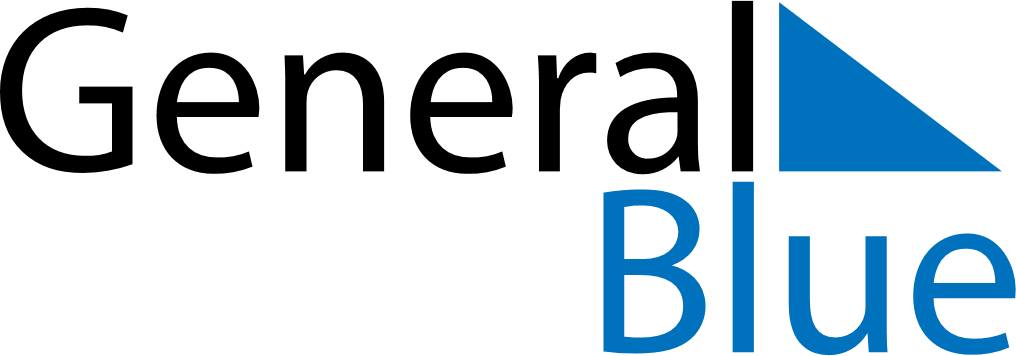 February 2024February 2024February 2024February 2024February 2024February 2024Qaqortoq, GreenlandQaqortoq, GreenlandQaqortoq, GreenlandQaqortoq, GreenlandQaqortoq, GreenlandQaqortoq, GreenlandSunday Monday Tuesday Wednesday Thursday Friday Saturday 1 2 3 Sunrise: 9:24 AM Sunset: 5:11 PM Daylight: 7 hours and 46 minutes. Sunrise: 9:21 AM Sunset: 5:13 PM Daylight: 7 hours and 52 minutes. Sunrise: 9:19 AM Sunset: 5:16 PM Daylight: 7 hours and 57 minutes. 4 5 6 7 8 9 10 Sunrise: 9:16 AM Sunset: 5:19 PM Daylight: 8 hours and 2 minutes. Sunrise: 9:14 AM Sunset: 5:21 PM Daylight: 8 hours and 7 minutes. Sunrise: 9:11 AM Sunset: 5:24 PM Daylight: 8 hours and 13 minutes. Sunrise: 9:08 AM Sunset: 5:27 PM Daylight: 8 hours and 18 minutes. Sunrise: 9:06 AM Sunset: 5:30 PM Daylight: 8 hours and 23 minutes. Sunrise: 9:03 AM Sunset: 5:32 PM Daylight: 8 hours and 29 minutes. Sunrise: 9:01 AM Sunset: 5:35 PM Daylight: 8 hours and 34 minutes. 11 12 13 14 15 16 17 Sunrise: 8:58 AM Sunset: 5:38 PM Daylight: 8 hours and 40 minutes. Sunrise: 8:55 AM Sunset: 5:41 PM Daylight: 8 hours and 45 minutes. Sunrise: 8:52 AM Sunset: 5:43 PM Daylight: 8 hours and 50 minutes. Sunrise: 8:50 AM Sunset: 5:46 PM Daylight: 8 hours and 56 minutes. Sunrise: 8:47 AM Sunset: 5:49 PM Daylight: 9 hours and 1 minute. Sunrise: 8:44 AM Sunset: 5:52 PM Daylight: 9 hours and 7 minutes. Sunrise: 8:41 AM Sunset: 5:54 PM Daylight: 9 hours and 13 minutes. 18 19 20 21 22 23 24 Sunrise: 8:38 AM Sunset: 5:57 PM Daylight: 9 hours and 18 minutes. Sunrise: 8:35 AM Sunset: 6:00 PM Daylight: 9 hours and 24 minutes. Sunrise: 8:33 AM Sunset: 6:02 PM Daylight: 9 hours and 29 minutes. Sunrise: 8:30 AM Sunset: 6:05 PM Daylight: 9 hours and 35 minutes. Sunrise: 8:27 AM Sunset: 6:08 PM Daylight: 9 hours and 40 minutes. Sunrise: 8:24 AM Sunset: 6:10 PM Daylight: 9 hours and 46 minutes. Sunrise: 8:21 AM Sunset: 6:13 PM Daylight: 9 hours and 52 minutes. 25 26 27 28 29 Sunrise: 8:18 AM Sunset: 6:16 PM Daylight: 9 hours and 57 minutes. Sunrise: 8:15 AM Sunset: 6:18 PM Daylight: 10 hours and 3 minutes. Sunrise: 8:12 AM Sunset: 6:21 PM Daylight: 10 hours and 8 minutes. Sunrise: 8:09 AM Sunset: 6:24 PM Daylight: 10 hours and 14 minutes. Sunrise: 8:06 AM Sunset: 6:26 PM Daylight: 10 hours and 20 minutes. 